THIẾU NHI THÁNH THỂ VIỆT NAM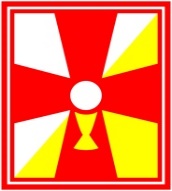 BAN HUẤN GIÁO – THIẾU NHI GIÁO PHẬN XUÂN LỘCLIÊN ĐOÀN CÁC THÁNH TỬ ĐẠO VIỆT NAMTHÔNG BÁOTĨNH TÂM VÀ TUYÊN HỨAHUYNH TRƯỞNG CẤP 1 - 2Thân gửi: Các Sa mạc Sinh (SMS) đủ điều kiện được công nhận Huynh trưởng Cấp 1 và 2. Căn cứ vào kết quả đệ trình của Ban Điều hành các Sa mạc được Ban Nghiên huấn Liên Đoàn xét duyệt và được Cha Tuyên Úy liên Đoàn chấp thuận (xem danh sách đính kèm)  Ban Huấn giáo - Thiếu nhi giáo phận xin thông báo:Ngày thường huấn, tĩnh tâm và Nghi thức Tuyên hứa nhận cấp hiệu dành cho các SMS đạt đủ điều kiện được công nhận là Huynh trưởng:Các Sa mạc cấp 1:Xuất Hành 1-2-3: chưa tuyên hứa năm 2017Xuất Hành 4, ngày 17 và 18 tháng 06 năm 2017 tại Giáo xứ Thái Hòa.Xuất Hành 5, ngày 19 và 20 tháng 08 năm 2017 tại Giáo xứ Thái Hòa.Xuất Hành 6, ngày 09 và 10 tháng 06 năm 2018 tại Giáo xứ Thái Hòa.Xuất Hành 7, ngày 21 và 22 tháng 07 năm 2018 tại Giáo xứ Thái Hòa.Sa mạc cấp 2, Galilê 1:Đợt 1: ngày 12 và 13 tháng 08 năm 2017 tại Giáo xứ Thái Hòa.Đợt 2: ngày 14 và 15 tháng 07 năm 2018 tại Giáo xứ Thái Hòasẽ được tổ chức từ 08h30 đến 16h30 Chúa Nhật ngày 09 tháng 12 tại Giáo xứ Thái Hòa.Thân mời các SMS/Huynh trưởng thu xếp thời gian để tham dự  ngày thường huấn tĩnh tâm, và Nghi thức Tuyên hứa nhận cấp hiệu đông đủ và đúng giờ.Xuân Lộc, ngày 22 tháng 11 năm 2018Lm. Giuse Đỗ Đức Trí Tuyên Úy Liên ĐoànXem trang kế tiếpLưu ý:Các SMS xem kỹ danh sách và các thông tin liên quan (tên thánh, ngày tháng năm sinh, giáo xứ, giáo hạt…)Các SMS vui lòng nộp bổ túc hồ sơ Sa mạc (nếu còn thiếu – chi tiết trong danh sách đính kèm).Các SMS tham dự đầy đủ chương trình ngày, mới được tham dự Nghi thức Tuyên Hứa. Việc tham dự Nghi thức Tuyên hứa là điều kiện bắt buộc để được công nhận là Huynh Trưởng và được cấp Chứng Chỉ Huynh Trưởng. Các SMS khi đến, vui lòng điểm danh với Ban Hành Chánh để xác nhận việc có tham dự.Đồng phục TNTT đúng quy cách khi tham dự.Lệ  phí: 30.000 đồng/người.Đăng ký tham dự: https://goo.gl/forms/Si0Ng1K8DhisK5O52Chương trình:8h00 – 08h30: Nhập khóa.08h30: Khai Mạc09h00 – 9h50: Bài Khóa 110h00 – 10h50: Bài Khóa 211h00 – 11h20: Lãnh Nhận Lời Chúa11h30 – 13h00: Cơm trưa và nghỉ trưa.13h15: Tập nghi thức tuyên hứa 13h50 – 14h40: Bài Khóa 314h50 – 15h30: Tĩnh tâm tuyên hứa15h45: Chầu tạ ơn và Nghi thức Tuyên hứa.16h15: Giải tán và kết thúc.